2020春季学期加州大学圣塔芭芭拉分校学术交流项目（零服务费）项目概述本项目是美国加州大学圣塔芭芭拉分校（University of California, Santa Barbara以下简称UCSB）为国际学生专门设立的学术访学项目。学生将正式注册于UCSB，完成一个学期或一个学年的学术学习。学生将完全集成在UCSB的正常教学活动中，与UCSB当地学位生一同进行全日制学习，项目结束后获得UCSB正式成绩单及标准学分。学生在西方一流大学百分百原汁原味的学术环境中成长和提高，为后续个人学术发展带来巨大优势，该项目IEF提供标准服务但不向申请者收取服务费，项目性价比极高，适合表现优秀的中国高校在校本科生及研究生。学校介绍加州大学-圣塔芭芭拉分校成立于1891年，属于加利福尼亚大学系统，是美国顶尖的以研究科学为主，且学术声望非常高的研究性公立大学。校园两面环海并拥有紧邻著太平洋的一片美丽迷人的海滩，环海面积达1000英亩。作为公立常春藤盟校之一，UCSB有着傲人的学术成就和优美的校园环境，每年都吸引着无数的世界优秀研究学者在这里进行深造和学术研究，如今UCSB已经是全美乃至全世界重要的学术发展重地之一。UCSB在2017 US News世界大学排名第24，在2018 US News全美大学排名第37，美国公立大学中位列第8。根据US News and World Report，凝聚态物理专业排名第3名；材料工程专业排名第4名；量子物理学专业排名第5名；基本粒子/场/弦理论专业排名第8名；宇宙天体学/相对论/地心引力专业排名第9名；化学工程专业排名第9名；物理学专业排名第10名；电子/电气/通讯工程专业排名第17名；计算机工程专业排名第18名；数学专业排名第19名；地球科学专业排名第23名项目时间可单独选择下列任意一个Quarter学期或多个Quarter学期。2020冬季Quarter学期：2020年01月03日 –  2020年03月20日2020春季Quarter学期：2020年03月26日 –  2020年06月13日注： 上述学期参考上一年度UCSB校历，实际以后续学校更新校历为准。目标群体中国在校学生本科生（出行时需2年级及以上）研究生注：项目出行时需年满18周岁录取要求英语：TOEFL iBT: 80 或 IELTS: 6.5 或 CEFR:  C1/C2或CET 4: 550 或 CET 6: 530； 听说读写单项低于20有选课限制，具体见下方选课说明。绩点GPA：3.0/4.0 或百分制平均分达到80分。注：未能达到上述要求但接近上述要求的学生依然可以申请，UCSB将单独额外审核。项目特点“零”IEF服务费。交流学校层次高：UCSB作为美国公立常春藤高校之一，在美国公立大学排名第8。2018 US News全美大学排名第37，选课可以全部选择UCSB主校课程。性价比超高：UCSB公立大学费用低，IEF第三方零服务费，项目具有超高性价比。费用公开透明，无隐匿收费。各费用款项直接支付到费用实际收取方，财务风险小。纯浸润式学习，深度体验美国高水平院校的学习生活。对后续学术发展提升有巨大帮助。IEF提供额外海外安全应急服务支持。学校是全美最安全的学校之一。校园及城市环境优美，气候宜人。开放专业课程选择学分要求学生选课时，必须满足一个Quarter至少选择12个学分的课程。英语限制英语听说读写单项托福iBT低于20、雅思低于6、CEFR低于C2的，每一个单项需选择一门对应英语课程。主校学分和Extension学分的限制一些中国大学对于海外大学Extension课程的学分不予转换，因此，对于转换学分压力的交流生，建议全部选择UCSB主校课程。如果学生确实希望选择Extension课程，请学生在海外院校选课前请务必与自己就读的中国大学就此联系确认，避免学分转换出现问题导致国内学业受影响。学术进阶限制学术进阶限制是最基本选课要求，即某一门课程如果有先导课要求，学生需要先修读过先导课，才能选择该课程。跨专业选课海外大学不限制学生跨专业选课。只要满足上述学术进阶限制即可。例如：国内生物专业的学生可以在海外大学选择没有先导课要求的音乐课程。但学生跨专业选课需要考虑自己就读中国大学的学分方面的限制。一般跨专业选课所获得的海外大学的主校学分无法转回到中国就读大学。可选选课主校课程：https://my.sa.ucsb.edu/public/curriculum/coursesearch.aspx Extension课程：http://extension.ucsb.edu/search/publicCourseAdvancedSearch.do?method=load项目成果UCSB校方成绩单UCSB的学分项目参加者在项目中所获得的学分与所选择的专业课程类型有关。如果所选的课程为学校主校课程，所获得的学分为主校学分；如学生选的课为Extension课程，该课程所获得的学分为Extension学分。本项目中，学生可全部选择学校主校课程，以便获得全部主校学分。UCSB大学教授出具的推荐信*大学教授所出具的推荐信并非项目标准项目成果的一部分。项目参加者需要自己单独向授课教师申请，IEF将向学生提供教授推荐信的申请技巧，以帮助学生顺利获取推荐信。项目住宿住宿形式校内学生宿舍(On-Campus Residence Hall) 校外住宿(Off-Campus Housing)学生自行解决住宿，价格一般更加实惠。住宿安排说明校内学生宿舍优先学校学位生申请，校外学生宿舍或学生公寓按照先申请先获得的原则。有可能会出现学生优选的住宿点选不到的情况。但学生可以确保获得住宿安排。房型选择单人间、双人间等可共选择，正常情况下，学生默认的标准住宿选项为双人间。费用各个住宿点的费用不尽相同，以住宿条件比较优越的双人间住宿标准，每个Quarter学期（3个月）4327美元。具体金额以住宿点最终公布费用以及住宿签约约定为准。学生可自行寻找校外住宿，校外住宿一般价格会更优惠。项目餐饮用餐计划（Meal Plan）无论学生是否住宿在校内或校外，学生均可购买学校用餐计划。学校的用餐计划分为每周7餐、10餐、14餐、17餐。注：上述用餐费用为预估费用，以UCSB实际公布为准。自行购买餐食校内及校外有较多用餐设施，学生可自行购买，费用一般在每天10美元到20美元之间。自行烹饪适用于有厨房设施的住宿。自行烹制餐食比较便宜，食材平均一天不到10美元。项目服务IEF将在项目中提供以下服务：申请咨询答疑学术发展规划指导申请材料指导签证申请指导行前培训指导海外机场到校地面交通服务应急保险安排指导海外安全应急服务费用说明IEF在项目费用上采取阳光化、透明化原则。项目费用明细尽可能被准确列出以便学生使用。https://ucsantabarbaraextension.zendesk.com/hc/en-us/sections/205526108-Program-Options-Fees-and-Dates【注释说明】UCSB每个Quarter学期时间长度基本一致，校方收费也基本一致。UCSB收取的申请费，一旦缴纳将不可退还。UCSB所提供预估的一个学期的项目费用，包括了学费（Tuition）、学生服务费（Student Service Fee）。 其中学生服务费中包含了强制要求购买的医疗保险。基于双人标间标准的一个学期的住宿费用预估。更多信息见住宿部分说明IEF不向学生收取额外服务费。【费用支付】UCSB校方费用由学生直接向UCSB校方支付缴纳，降低学生财务风险。项目签证签证类型：F-1签证（正式的美国全日制学生学习签证）项目延展学生可在派出方院校同意后，通过IEF申请项目延期。项目申请及材料申请时间现已开始接受报名，报名2019年10月31日截止。注：中国学生通常习惯在截止日期前压线提交申请，请尽量避免这种方式，原因如下：海外大学一般情况下，按先到先得的原则，早申请成功率更高。学生准备的材料如果有问题，压线申请没有时间进行调整修改。申请材料英语成绩（下述满足任意一项即可）TOEFL iBT: 80IELTS: 6.5CEFR:  C1/C2注：在阅读、写作、听力、口语四分项上，托福iBT单项低于20、雅思单项低于6以及CEFR低于C2的，必须选课时在对应未达标方向上选择一门学术英语课程。每一个分项都单独适用上述标准。大学官方成绩单及GPA成绩单必须至少包含最近两个学期的课程。GPA：3.0/4.0 或平均分达到百分制80分。注：未能达到上述要求但接近上述要求的学生依然可以申请，但有可能需要提供额外材料，且其UCSB将单独针对申请进行情况审核。选课清单申请者需准备一份《选课清单》，学生需要为每一个Quarter学期预选择8-12门课程。个人陈述主题为《我为什么选择UCSB进行交流学习》，建议300字左右。护照信息页护照有效期需要满足交流项目结束后，至少还有6个月的有效期。银行存款证明存款不限币种，金额需覆盖学习期间的各类开销。建议开具金额根据上述表格计算后多加20%后取整。乙肝免疫证明（适于部分申请者）参加2020年春季quarter交流的学生在2020年9月时未满19岁标准的申请者，必须提供乙肝证明。参加项目时大于19岁的，该项材料在申请时不需要提供。免疫证明时中文的，学生可自行翻译。但需要同时提供原件和翻译件注：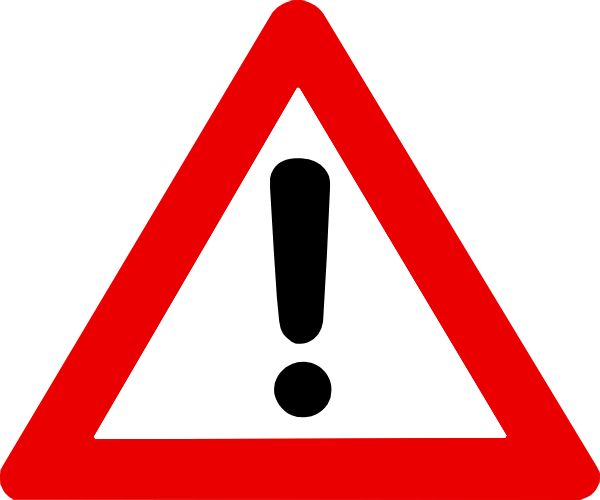 所有申请材料必须是纯英文或中英文双语的。申请材料在申请时只需要提供电子版，IEF不收取任何纸质材料原件。各材料原件请申请者妥善保留用于后续签证使用。制作电子版材料时，请使用扫描仪扫描纸质原件以生成电子版材料。因照片拍摄会产生变形，请勿对原件拍照生成电子版材料。材料不清晰可能会导致申请延长甚至申请失败。为什么IEF渠道申请IEF渠道申请成功率有保障。IEF申请与学生自行独立申请费用一致或更低。相比学生独立申请，通过IEF申请学生可获得额外IEF服务支持。联系方式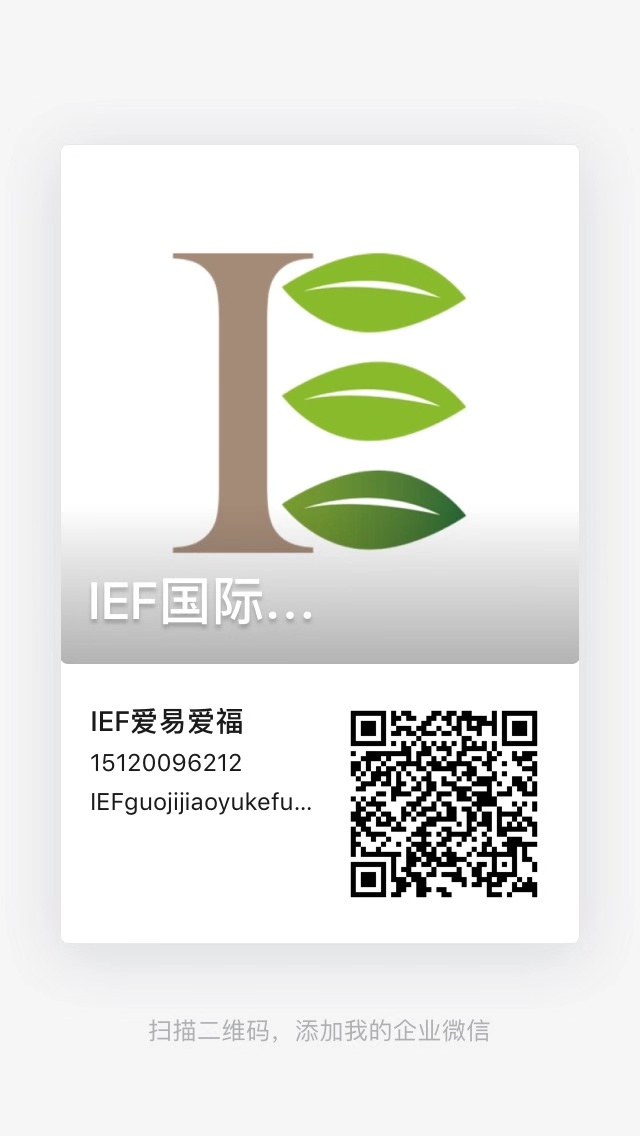 AnthropologyArtArt (Creative Studies)Art HistoryArt StudioAsian American StudiesAstronomyBiologyBiology (Creative Studies)Biomolecular Science and EngineeringBlack StudiesChemical EngineeringChemistry (Creative Studies)Chemistry and BiochemistryChicano StudiesChineseClassicsCommunicationComparative LiteratureComputer ScienceComputer Science (Creative Studies)Computing (Creative Studies)Computing (Creative Studies)Counseling, Clinical, School PsychologyDanceDynamical NeuroscienceEarth ScienceEast Asian Cultural StudiesEcology, Evolution & Marine BiologyEconomicsEducationElectrical Computer EngineeringEngineering SciencesEnglishEnvironmental Science & ManagementEnvironmental StudiesExercise & Sport StudiesExercise SportFeminist StudiesFilm and Media StudiesFrenchGeneral Studies (Creative Studies)General Studies (Creative Studies)GeographyGermanGlobal Peace and SecurityGlobal StudiesGraduate DivisionGreekHebrewHistoryInterdisciplinaryInterdisciplinary (Creative Studies)ItalianJapaneseKoreanLatinLatin American and Iberian StudiesLinguisticsLiterature (Creative Studies)Literature (Creative Studies)Marine ScienceMaterialsMathematicsMathematics (Creative Studies)Mechanical EngineeringMedia Arts and TechnologyMedieval StudiesMiddle East StudiesMilitary ScienceMolecular, Cellular & Develop. BiologyMusicMusic (Creative Studies)Music Performance LaboratoriesPhilosophyPhysicsPhysics (Creative Studies)Political SciencePortuguesePsychologyReligious StudiesRenaissance StudiesSlavicSociologySpanishSpeech & Hearing SciencesStatistics & Applied ProbabilityTechnology ManagementTheaterWritingWriting & Literature (Creative Studies)用餐计划档每周7餐每周10餐每周14餐每周17餐费用$843$1149$1532$1767费用类型项目内费用春季Quarter学期费用【i】实际收款方申请费UCSB申请费用【ii】$200UCSB学费UCSB一个Quarter学期的学费（包含学生服务费及医疗保险）【iii】$7445UCSB杂费UCSB成绩单收费$15 - $35UCSB食宿学生宿舍或公寓（双人间，不含餐）【iv】$4327宿管方第三方服务费IEF服务费【v】0元不收费IEF李老师（Heidi LI）座机：010-85759510 或 010-85780910；手机：15120096212邮箱：heidi.li@iefstudy.cnQQ：15120096212微信描码在线咨询 